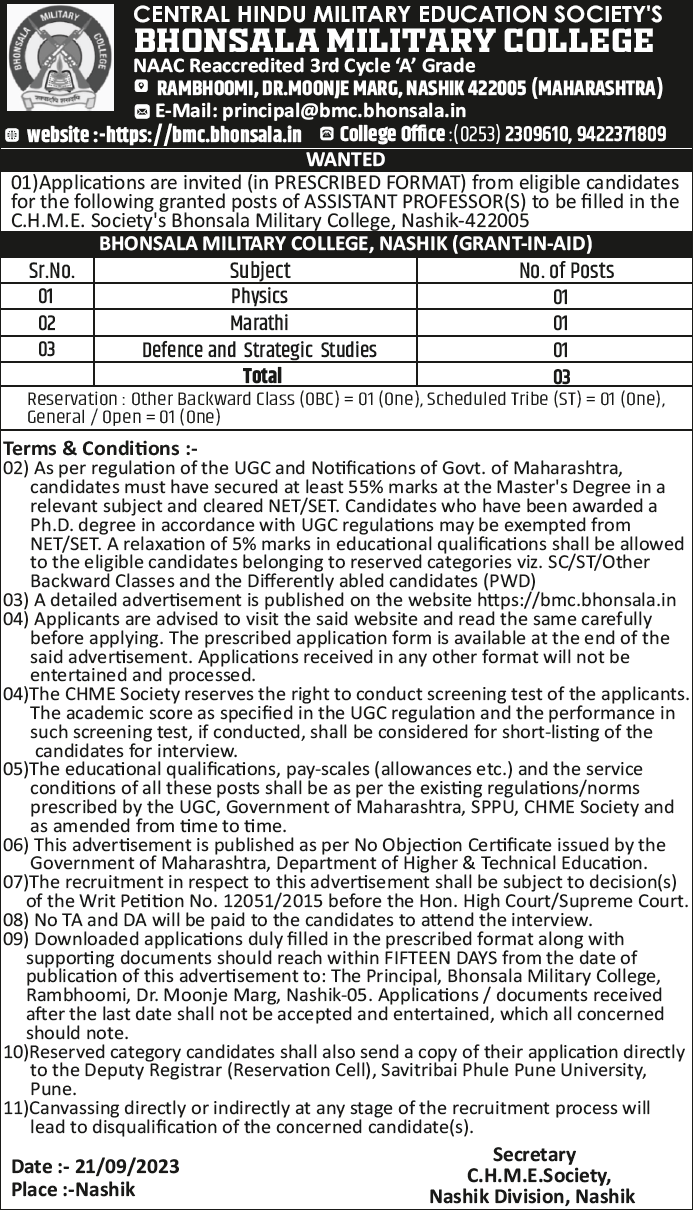 Appendix - AC.H.M.E. Society’s Bhonsala Military College, Rambhoomi, Nashik  Affiliated toSavitribai Phule Pune University, PuneAPPLICATION FORASSISTANT PROFESSOR IN ______________________________________________________________________________________Submitted byName of the candidate:- Date:-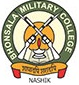 C.H.M.E. Society’s, Bhonsala Military College, Rambhoomi, Nashik-422005Affiliated toSavitribai Phule Pune Univeristy, PuneTo,The Principal,Bhonsala Military CollegeNashik, MaharashtraApplication for the post of Assistant Professorin the subject  	 Particulars of Application fee paid Rs.  	Demand Draft No.	date 	I hereby submit my application for the post mentioned above with following details: - GENERAL INFORMATION AND ACADEMIC BACKGROUNDName ( in Block Letters)	:Name ( in Devnagari)	:Category	:Caste	:Sub Caste	:Gender	:Women Category	:	YES / NO(Candidates under this category will be considered as per the existing rules prescribed by the Government of Maharashtra and the rules as amended from time to time)Whether PHP (PwD)	:	YES / NO(If yes attach certificate)Current Designation (if in service)	:Date and Place of Birth	:Address (With Pin Code)	:Mobile No	:Email	:Educational Qualifications:Teaching Experience (If Applicable):Post-Doctoral Research Experience (If Applicable):Fields of Specialization under the Subject /Discipline -RESEARCH AND ACADEMIC CONTRIBUTIONSResearch Papers in Peer-Reviewed or UGC listed Journals:(*Table- 3B as per Government of Maharashtra Resolution No. Misc-2018/C.R.56/18/UNI-1, Dt: 08 March 2019)Awards/Fellowship:(*Table- 3B as per Government of Maharashtra Resolution No. Misc-2018/C.R.56/18/UNI-1, Dt: 08 March 2019)Books/ Chapters in Books published with ISBN number.Contribution to development of e-Content module in complete course / paper/ e BookResearch Projects Completed/OngoingConsultancy:PatentsInvited lectures / Resource Person/ Paper Presentation in Seminars/ Conferences/ Full Paper in Conference ProceedingsDeclarationBy signing and submitting this form, I attest to the validity of the information provided by me in the form. If any information is found to be incorrect, my candidature is liable to be cancelled and that I may be subject to legal / disciplinary proceedings. I shall produce all original testimonials/documents/certificates/Photo id at the time of interview. I shall produce the No Objection Certificate before/at the time of interview.The publications submitted by me are free from any plagiarism and if any plagiarism is found later, my candidature/selection shall stand rejected.Place:Date:	Signature and Name of the CandidateC.H.M.E. Society’s Bhonsala Military College, Rambhoomi, Nashik-422005(As per Government of Maharashtra Resolution No. Misc-2018/C.R.56/18/UNI-1, Dt: 08 March 2019)Table: 3 B (To be filled by candidate)Criteria for Short-listing of candidates for Interview for the Post of Assistant Professors#However, if the period of teaching/post-doctoral experience is less than one year then the marks shall be reduced proportionately.Note:(i) MPhil + PhD	:	Maximum - 25 MarksJRF/NET/SET	:	Maximum - 10 MarksIn awards category	:	Maximum - 03 MarksNumber of candidates to be called for interview shall be decided by the college.C.H.M.E. Society’s Bhonsala Military College, Rambhoomi, Nashik-422005, (MS)List of DocumentsNote: The photocopies of documents (self attested) should be enclosed with the application in the following order only:-Name and Signature of the CandidateAppendix —DECLARATION FORM – A(See Rule 4)Shri /Smt./Kum 	Son/daughter/wife of   	Aged	years,	resident ofThat I have filled my application for the post ofI have (Number)	living children as on today. Out of which number of children born after 28th March, 2005  isDate of Birth of children born after  28th March, 2005 :-I am aware that, if total number of living children are more than TWO	due to the children born after 28th March, 2005, I am liable to be disqualified for the same post.Place:Date:	Full Name and Signature*****Part-BPart-BPart-BPart-BPart-BPart-BSHORT-LISTING OF CANDIDATES :SHORT-LISTING OF CANDIDATES :2.1The number of posts reserved for various categories is changed as per the Higher & Technical Education Department, Govt. Of Maharashtra G.R. No. Sankirna- 2019/pr.kr.94/19/VISHI-1 dated 11th April, 2022 and the Roster certified by the Special Cell of the Regional Commissioner, Nashik (M.S.)The number of posts reserved for various categories is changed as per the Higher & Technical Education Department, Govt. Of Maharashtra G.R. No. Sankirna- 2019/pr.kr.94/19/VISHI-1 dated 11th April, 2022 and the Roster certified by the Special Cell of the Regional Commissioner, Nashik (M.S.)The number of posts reserved for various categories is changed as per the Higher & Technical Education Department, Govt. Of Maharashtra G.R. No. Sankirna- 2019/pr.kr.94/19/VISHI-1 dated 11th April, 2022 and the Roster certified by the Special Cell of the Regional Commissioner, Nashik (M.S.)The number of posts reserved for various categories is changed as per the Higher & Technical Education Department, Govt. Of Maharashtra G.R. No. Sankirna- 2019/pr.kr.94/19/VISHI-1 dated 11th April, 2022 and the Roster certified by the Special Cell of the Regional Commissioner, Nashik (M.S.)The number of posts reserved for various categories is changed as per the Higher & Technical Education Department, Govt. Of Maharashtra G.R. No. Sankirna- 2019/pr.kr.94/19/VISHI-1 dated 11th April, 2022 and the Roster certified by the Special Cell of the Regional Commissioner, Nashik (M.S.)The number of posts reserved for various categories is changed as per the Higher & Technical Education Department, Govt. Of Maharashtra G.R. No. Sankirna- 2019/pr.kr.94/19/VISHI-1 dated 11th April, 2022 and the Roster certified by the Special Cell of the Regional Commissioner, Nashik (M.S.)The number of posts reserved for various categories is changed as per the Higher & Technical Education Department, Govt. Of Maharashtra G.R. No. Sankirna- 2019/pr.kr.94/19/VISHI-1 dated 11th April, 2022 and the Roster certified by the Special Cell of the Regional Commissioner, Nashik (M.S.)2.2The CHME Society reserves the right to conduct screening test of the applicants. The Academic score as specified in the UGC regulation and the performance in such screening test, if conducted, shall be considered for short-listing of the candidates for interview.The CHME Society reserves the right to conduct screening test of the applicants. The Academic score as specified in the UGC regulation and the performance in such screening test, if conducted, shall be considered for short-listing of the candidates for interview.The CHME Society reserves the right to conduct screening test of the applicants. The Academic score as specified in the UGC regulation and the performance in such screening test, if conducted, shall be considered for short-listing of the candidates for interview.The CHME Society reserves the right to conduct screening test of the applicants. The Academic score as specified in the UGC regulation and the performance in such screening test, if conducted, shall be considered for short-listing of the candidates for interview.The CHME Society reserves the right to conduct screening test of the applicants. The Academic score as specified in the UGC regulation and the performance in such screening test, if conducted, shall be considered for short-listing of the candidates for interview.The CHME Society reserves the right to conduct screening test of the applicants. The Academic score as specified in the UGC regulation and the performance in such screening test, if conducted, shall be considered for short-listing of the candidates for interview.The CHME Society reserves the right to conduct screening test of the applicants. The Academic score as specified in the UGC regulation and the performance in such screening test, if conducted, shall be considered for short-listing of the candidates for interview.Part-CPart-CPart-CPart-CPart-CAPPLICATION FORM FEE :APPLICATION FORM FEE :APPLICATION FORM FEE :3.1The application fee for the post of Assistant Professor is Rs. 500/- .(Rs. 350/-   for applicants who belongs to SC/ST/VJ-NT/ EWS/ OBC/SBC and  Persons with Disabilities )The application fee for the post of Assistant Professor is Rs. 500/- .(Rs. 350/-   for applicants who belongs to SC/ST/VJ-NT/ EWS/ OBC/SBC and  Persons with Disabilities )The application fee for the post of Assistant Professor is Rs. 500/- .(Rs. 350/-   for applicants who belongs to SC/ST/VJ-NT/ EWS/ OBC/SBC and  Persons with Disabilities )The application fee for the post of Assistant Professor is Rs. 500/- .(Rs. 350/-   for applicants who belongs to SC/ST/VJ-NT/ EWS/ OBC/SBC and  Persons with Disabilities )The application fee for the post of Assistant Professor is Rs. 500/- .(Rs. 350/-   for applicants who belongs to SC/ST/VJ-NT/ EWS/ OBC/SBC and  Persons with Disabilities )The application fee for the post of Assistant Professor is Rs. 500/- .(Rs. 350/-   for applicants who belongs to SC/ST/VJ-NT/ EWS/ OBC/SBC and  Persons with Disabilities )The application fee for the post of Assistant Professor is Rs. 500/- .(Rs. 350/-   for applicants who belongs to SC/ST/VJ-NT/ EWS/ OBC/SBC and  Persons with Disabilities )3.2The prescribed application fee should be paid through Demand Draft Only.     The Demand Draft should be in favour of “Principal, Bhonsala Military College, Nashik”The prescribed application fee should be paid through Demand Draft Only.     The Demand Draft should be in favour of “Principal, Bhonsala Military College, Nashik”The prescribed application fee should be paid through Demand Draft Only.     The Demand Draft should be in favour of “Principal, Bhonsala Military College, Nashik”The prescribed application fee should be paid through Demand Draft Only.     The Demand Draft should be in favour of “Principal, Bhonsala Military College, Nashik”The prescribed application fee should be paid through Demand Draft Only.     The Demand Draft should be in favour of “Principal, Bhonsala Military College, Nashik”The prescribed application fee should be paid through Demand Draft Only.     The Demand Draft should be in favour of “Principal, Bhonsala Military College, Nashik”The prescribed application fee should be paid through Demand Draft Only.     The Demand Draft should be in favour of “Principal, Bhonsala Military College, Nashik”3.33.3The transaction details i.e. Demand Draft Number and date be mentioned in the application form.Payment through Online Payment/Cheque/Cash etc. will not be accepted.The transaction details i.e. Demand Draft Number and date be mentioned in the application form.Payment through Online Payment/Cheque/Cash etc. will not be accepted.The transaction details i.e. Demand Draft Number and date be mentioned in the application form.Payment through Online Payment/Cheque/Cash etc. will not be accepted.The transaction details i.e. Demand Draft Number and date be mentioned in the application form.Payment through Online Payment/Cheque/Cash etc. will not be accepted.The transaction details i.e. Demand Draft Number and date be mentioned in the application form.Payment through Online Payment/Cheque/Cash etc. will not be accepted.The transaction details i.e. Demand Draft Number and date be mentioned in the application form.Payment through Online Payment/Cheque/Cash etc. will not be accepted.Part-DPart-DPart-DPart-DGENERAL INSTRUCTIONS :GENERAL INSTRUCTIONS :GENERAL INSTRUCTIONS :GENERAL INSTRUCTIONS :4.14.1The candidates are advised to satisfy themselves before applying that they possess minimum essential qualifications and fulfill all conditions, as laid down in the advertisementThe candidates are advised to satisfy themselves before applying that they possess minimum essential qualifications and fulfill all conditions, as laid down in the advertisementThe candidates are advised to satisfy themselves before applying that they possess minimum essential qualifications and fulfill all conditions, as laid down in the advertisementThe candidates are advised to satisfy themselves before applying that they possess minimum essential qualifications and fulfill all conditions, as laid down in the advertisementThe candidates are advised to satisfy themselves before applying that they possess minimum essential qualifications and fulfill all conditions, as laid down in the advertisementThe candidates are advised to satisfy themselves before applying that they possess minimum essential qualifications and fulfill all conditions, as laid down in the advertisement4.24.2Applications should be supported by photocopies (self-attested) of relevant documents in chronological order as per the list of documents attached with the Application Form. The educational qualifications should be supported by Degree Certificates and all the Marks sheets issued for the respective course/degree. Applications not supported by documents shall be summarily rejected.Applications should be supported by photocopies (self-attested) of relevant documents in chronological order as per the list of documents attached with the Application Form. The educational qualifications should be supported by Degree Certificates and all the Marks sheets issued for the respective course/degree. Applications not supported by documents shall be summarily rejected.Applications should be supported by photocopies (self-attested) of relevant documents in chronological order as per the list of documents attached with the Application Form. The educational qualifications should be supported by Degree Certificates and all the Marks sheets issued for the respective course/degree. Applications not supported by documents shall be summarily rejected.Applications should be supported by photocopies (self-attested) of relevant documents in chronological order as per the list of documents attached with the Application Form. The educational qualifications should be supported by Degree Certificates and all the Marks sheets issued for the respective course/degree. Applications not supported by documents shall be summarily rejected.Applications should be supported by photocopies (self-attested) of relevant documents in chronological order as per the list of documents attached with the Application Form. The educational qualifications should be supported by Degree Certificates and all the Marks sheets issued for the respective course/degree. Applications not supported by documents shall be summarily rejected.Applications should be supported by photocopies (self-attested) of relevant documents in chronological order as per the list of documents attached with the Application Form. The educational qualifications should be supported by Degree Certificates and all the Marks sheets issued for the respective course/degree. Applications not supported by documents shall be summarily rejected.4.34.3Updated Non-creamy Layer Certificate for the candidates belonging to the DT-A, NT- B, NT-C, NT-D, O.B.C. S.B.C. and E.W.S. categories shall be a mandatory requirement , as per Govt. Of Maharashtra Resolution dated 16th December, 2017.Updated Non-creamy Layer Certificate for the candidates belonging to the DT-A, NT- B, NT-C, NT-D, O.B.C. S.B.C. and E.W.S. categories shall be a mandatory requirement , as per Govt. Of Maharashtra Resolution dated 16th December, 2017.Updated Non-creamy Layer Certificate for the candidates belonging to the DT-A, NT- B, NT-C, NT-D, O.B.C. S.B.C. and E.W.S. categories shall be a mandatory requirement , as per Govt. Of Maharashtra Resolution dated 16th December, 2017.Updated Non-creamy Layer Certificate for the candidates belonging to the DT-A, NT- B, NT-C, NT-D, O.B.C. S.B.C. and E.W.S. categories shall be a mandatory requirement , as per Govt. Of Maharashtra Resolution dated 16th December, 2017.Updated Non-creamy Layer Certificate for the candidates belonging to the DT-A, NT- B, NT-C, NT-D, O.B.C. S.B.C. and E.W.S. categories shall be a mandatory requirement , as per Govt. Of Maharashtra Resolution dated 16th December, 2017.Updated Non-creamy Layer Certificate for the candidates belonging to the DT-A, NT- B, NT-C, NT-D, O.B.C. S.B.C. and E.W.S. categories shall be a mandatory requirement , as per Govt. Of Maharashtra Resolution dated 16th December, 2017.4.44.4The Reserved Category candidates should submit their Caste Validity Certificate as per the Government Resolution, wherever applicable.The Reserved Category candidates should submit their Caste Validity Certificate as per the Government Resolution, wherever applicable.The Reserved Category candidates should submit their Caste Validity Certificate as per the Government Resolution, wherever applicable.The Reserved Category candidates should submit their Caste Validity Certificate as per the Government Resolution, wherever applicable.The Reserved Category candidates should submit their Caste Validity Certificate as per the Government Resolution, wherever applicable.The Reserved Category candidates should submit their Caste Validity Certificate as per the Government Resolution, wherever applicable.4.54.5Applications for the posts reserved for SC/ST/VJ-NT/OBC/EWS and PwD shall be supported by necessary Certificate(s) / Caste certificate(s) / Caste Validity Certificate(s) in the Prescribed Format dully issued by the competent authority. The candidates who are required to submit “updated certificate regarding his/her Non- creamy layer status” shall have to submit the same along with the application formitself.Applications for the posts reserved for SC/ST/VJ-NT/OBC/EWS and PwD shall be supported by necessary Certificate(s) / Caste certificate(s) / Caste Validity Certificate(s) in the Prescribed Format dully issued by the competent authority. The candidates who are required to submit “updated certificate regarding his/her Non- creamy layer status” shall have to submit the same along with the application formitself.Applications for the posts reserved for SC/ST/VJ-NT/OBC/EWS and PwD shall be supported by necessary Certificate(s) / Caste certificate(s) / Caste Validity Certificate(s) in the Prescribed Format dully issued by the competent authority. The candidates who are required to submit “updated certificate regarding his/her Non- creamy layer status” shall have to submit the same along with the application formitself.Applications for the posts reserved for SC/ST/VJ-NT/OBC/EWS and PwD shall be supported by necessary Certificate(s) / Caste certificate(s) / Caste Validity Certificate(s) in the Prescribed Format dully issued by the competent authority. The candidates who are required to submit “updated certificate regarding his/her Non- creamy layer status” shall have to submit the same along with the application formitself.Applications for the posts reserved for SC/ST/VJ-NT/OBC/EWS and PwD shall be supported by necessary Certificate(s) / Caste certificate(s) / Caste Validity Certificate(s) in the Prescribed Format dully issued by the competent authority. The candidates who are required to submit “updated certificate regarding his/her Non- creamy layer status” shall have to submit the same along with the application formitself.Applications for the posts reserved for SC/ST/VJ-NT/OBC/EWS and PwD shall be supported by necessary Certificate(s) / Caste certificate(s) / Caste Validity Certificate(s) in the Prescribed Format dully issued by the competent authority. The candidates who are required to submit “updated certificate regarding his/her Non- creamy layer status” shall have to submit the same along with the application formitself.4.64.6Candidates from reserved category, who are domiciled outside the Maharashtra State will be treated as Open Category candidates as per Govt. G.R. No. CBC- 1290/23116/pra.kra.378/avaka-5 dated 24-8-1995.Candidates from reserved category, who are domiciled outside the Maharashtra State will be treated as Open Category candidates as per Govt. G.R. No. CBC- 1290/23116/pra.kra.378/avaka-5 dated 24-8-1995.Candidates from reserved category, who are domiciled outside the Maharashtra State will be treated as Open Category candidates as per Govt. G.R. No. CBC- 1290/23116/pra.kra.378/avaka-5 dated 24-8-1995.Candidates from reserved category, who are domiciled outside the Maharashtra State will be treated as Open Category candidates as per Govt. G.R. No. CBC- 1290/23116/pra.kra.378/avaka-5 dated 24-8-1995.Candidates from reserved category, who are domiciled outside the Maharashtra State will be treated as Open Category candidates as per Govt. G.R. No. CBC- 1290/23116/pra.kra.378/avaka-5 dated 24-8-1995.Candidates from reserved category, who are domiciled outside the Maharashtra State will be treated as Open Category candidates as per Govt. G.R. No. CBC- 1290/23116/pra.kra.378/avaka-5 dated 24-8-1995.4.74.7Candidates having cleared State Eligibility Test (SET) from the State other than Maharashtra State shall not be considered for appointment.Candidates having cleared State Eligibility Test (SET) from the State other than Maharashtra State shall not be considered for appointment.Candidates having cleared State Eligibility Test (SET) from the State other than Maharashtra State shall not be considered for appointment.Candidates having cleared State Eligibility Test (SET) from the State other than Maharashtra State shall not be considered for appointment.Candidates having cleared State Eligibility Test (SET) from the State other than Maharashtra State shall not be considered for appointment.Candidates having cleared State Eligibility Test (SET) from the State other than Maharashtra State shall not be considered for appointment.4.84.8Mere possession of minimum qualification does not entitle the candidate to be called for interview and / or selection.Mere possession of minimum qualification does not entitle the candidate to be called for interview and / or selection.Mere possession of minimum qualification does not entitle the candidate to be called for interview and / or selection.Mere possession of minimum qualification does not entitle the candidate to be called for interview and / or selection.Mere possession of minimum qualification does not entitle the candidate to be called for interview and / or selection.Mere possession of minimum qualification does not entitle the candidate to be called for interview and / or selection.4.94.9The date for reckoning possession of educational and other qualifications, possession of required experience etc is the last date prescribed for submission of application.The date for reckoning possession of educational and other qualifications, possession of required experience etc is the last date prescribed for submission of application.The date for reckoning possession of educational and other qualifications, possession of required experience etc is the last date prescribed for submission of application.The date for reckoning possession of educational and other qualifications, possession of required experience etc is the last date prescribed for submission of application.The date for reckoning possession of educational and other qualifications, possession of required experience etc is the last date prescribed for submission of application.The date for reckoning possession of educational and other qualifications, possession of required experience etc is the last date prescribed for submission of application.4.104.10Candidates already in service should submit their application through proper channel only. Candidates already in service should submit their application through proper channel only. Candidates already in service should submit their application through proper channel only. Candidates already in service should submit their application through proper channel only. Candidates already in service should submit their application through proper channel only. Candidates already in service should submit their application through proper channel only. 4.114.11Any change in the correspondence address, mobile/telephone number and email address should be communicated to the office, by the candidate, well in advance in writing.Any change in the correspondence address, mobile/telephone number and email address should be communicated to the office, by the candidate, well in advance in writing.Any change in the correspondence address, mobile/telephone number and email address should be communicated to the office, by the candidate, well in advance in writing.Any change in the correspondence address, mobile/telephone number and email address should be communicated to the office, by the candidate, well in advance in writing.Any change in the correspondence address, mobile/telephone number and email address should be communicated to the office, by the candidate, well in advance in writing.Any change in the correspondence address, mobile/telephone number and email address should be communicated to the office, by the candidate, well in advance in writing.4.124.124.12The CHME Society/College shall verify the antecedents or documents submitted by a candidates, at any time, at the time of appointment or during the tenure of service. In case of fake documents, clandestine antecedents or suppression of information,the services of the candidate shall be terminated at any stage without any notice.The CHME Society/College shall verify the antecedents or documents submitted by a candidates, at any time, at the time of appointment or during the tenure of service. In case of fake documents, clandestine antecedents or suppression of information,the services of the candidate shall be terminated at any stage without any notice.The CHME Society/College shall verify the antecedents or documents submitted by a candidates, at any time, at the time of appointment or during the tenure of service. In case of fake documents, clandestine antecedents or suppression of information,the services of the candidate shall be terminated at any stage without any notice.The CHME Society/College shall verify the antecedents or documents submitted by a candidates, at any time, at the time of appointment or during the tenure of service. In case of fake documents, clandestine antecedents or suppression of information,the services of the candidate shall be terminated at any stage without any notice.The CHME Society/College shall verify the antecedents or documents submitted by a candidates, at any time, at the time of appointment or during the tenure of service. In case of fake documents, clandestine antecedents or suppression of information,the services of the candidate shall be terminated at any stage without any notice.4.134.134.13The CHME Society/College reserves the right not to fill any of the post(s).  There may be an increase or decrease in the number of the posts advertised.The CHME Society/College reserves the right not to fill any of the post(s).  There may be an increase or decrease in the number of the posts advertised.The CHME Society/College reserves the right not to fill any of the post(s).  There may be an increase or decrease in the number of the posts advertised.The CHME Society/College reserves the right not to fill any of the post(s).  There may be an increase or decrease in the number of the posts advertised.The CHME Society/College reserves the right not to fill any of the post(s).  There may be an increase or decrease in the number of the posts advertised.4.144.144.14Applicants awarded degrees by foreign Universities are required to submit along with their application the Equivalence Certificate issued by Association of Indian Universities, New Delhi. The CHME Society/College reserves the right to require Equivalence Certificate for various degrees from any of the applicant.Applicants awarded degrees by foreign Universities are required to submit along with their application the Equivalence Certificate issued by Association of Indian Universities, New Delhi. The CHME Society/College reserves the right to require Equivalence Certificate for various degrees from any of the applicant.Applicants awarded degrees by foreign Universities are required to submit along with their application the Equivalence Certificate issued by Association of Indian Universities, New Delhi. The CHME Society/College reserves the right to require Equivalence Certificate for various degrees from any of the applicant.Applicants awarded degrees by foreign Universities are required to submit along with their application the Equivalence Certificate issued by Association of Indian Universities, New Delhi. The CHME Society/College reserves the right to require Equivalence Certificate for various degrees from any of the applicant.Applicants awarded degrees by foreign Universities are required to submit along with their application the Equivalence Certificate issued by Association of Indian Universities, New Delhi. The CHME Society/College reserves the right to require Equivalence Certificate for various degrees from any of the applicant.4.154.154.15Relaxations and concessions shall be allowed as per GoI/UGC/Govt. Of Maharashtra/  Savitribai Phule Pune University, Pune  (M.S.)  Relaxations and concessions shall be allowed as per GoI/UGC/Govt. Of Maharashtra/  Savitribai Phule Pune University, Pune  (M.S.)  Relaxations and concessions shall be allowed as per GoI/UGC/Govt. Of Maharashtra/  Savitribai Phule Pune University, Pune  (M.S.)  Relaxations and concessions shall be allowed as per GoI/UGC/Govt. Of Maharashtra/  Savitribai Phule Pune University, Pune  (M.S.)  Relaxations and concessions shall be allowed as per GoI/UGC/Govt. Of Maharashtra/  Savitribai Phule Pune University, Pune  (M.S.)  4.164.164.16The CHME Society shall not be responsible for any delay/loss due to postal or technical   reasons.The CHME Society shall not be responsible for any delay/loss due to postal or technical   reasons.The CHME Society shall not be responsible for any delay/loss due to postal or technical   reasons.The CHME Society shall not be responsible for any delay/loss due to postal or technical   reasons.The CHME Society shall not be responsible for any delay/loss due to postal or technical   reasons.4.174.174.17In case of any inadvertent mistake in the advertisement and/or in the process of selection, which may be detected at any state, even after issue of appointment order,   the CHME Society reserves the right to modify/withdraw/cancel any communication made  to the candidate.In case of any inadvertent mistake in the advertisement and/or in the process of selection, which may be detected at any state, even after issue of appointment order,   the CHME Society reserves the right to modify/withdraw/cancel any communication made  to the candidate.In case of any inadvertent mistake in the advertisement and/or in the process of selection, which may be detected at any state, even after issue of appointment order,   the CHME Society reserves the right to modify/withdraw/cancel any communication made  to the candidate.In case of any inadvertent mistake in the advertisement and/or in the process of selection, which may be detected at any state, even after issue of appointment order,   the CHME Society reserves the right to modify/withdraw/cancel any communication made  to the candidate.In case of any inadvertent mistake in the advertisement and/or in the process of selection, which may be detected at any state, even after issue of appointment order,   the CHME Society reserves the right to modify/withdraw/cancel any communication made  to the candidate.4.184.184.18On any matters related to the advertisement and in the subsequent process of selection, any decision and / or interpretation of the Savitribai Phule Pune University, Pune (M.S.) / U.G.C./Govt. Of Maharashtra/C.H.M.E. Society’s or any authorities in this respect, shall be final.On any matters related to the advertisement and in the subsequent process of selection, any decision and / or interpretation of the Savitribai Phule Pune University, Pune (M.S.) / U.G.C./Govt. Of Maharashtra/C.H.M.E. Society’s or any authorities in this respect, shall be final.On any matters related to the advertisement and in the subsequent process of selection, any decision and / or interpretation of the Savitribai Phule Pune University, Pune (M.S.) / U.G.C./Govt. Of Maharashtra/C.H.M.E. Society’s or any authorities in this respect, shall be final.On any matters related to the advertisement and in the subsequent process of selection, any decision and / or interpretation of the Savitribai Phule Pune University, Pune (M.S.) / U.G.C./Govt. Of Maharashtra/C.H.M.E. Society’s or any authorities in this respect, shall be final.On any matters related to the advertisement and in the subsequent process of selection, any decision and / or interpretation of the Savitribai Phule Pune University, Pune (M.S.) / U.G.C./Govt. Of Maharashtra/C.H.M.E. Society’s or any authorities in this respect, shall be final.4.194.194.19Addendum/Corrigendum to this advertisement shall be notified on the https://bmc.bhonsala.in website only. Interview schedule, all updates (if any), any instructions regarding recruitment process will be uploaded from time to time on the said website. Hence applicants are advised to visit the said website regularly. CHME Society/College will not entertain any telephonic enquiry regarding eligibility criteria.Addendum/Corrigendum to this advertisement shall be notified on the https://bmc.bhonsala.in website only. Interview schedule, all updates (if any), any instructions regarding recruitment process will be uploaded from time to time on the said website. Hence applicants are advised to visit the said website regularly. CHME Society/College will not entertain any telephonic enquiry regarding eligibility criteria.Addendum/Corrigendum to this advertisement shall be notified on the https://bmc.bhonsala.in website only. Interview schedule, all updates (if any), any instructions regarding recruitment process will be uploaded from time to time on the said website. Hence applicants are advised to visit the said website regularly. CHME Society/College will not entertain any telephonic enquiry regarding eligibility criteria.Addendum/Corrigendum to this advertisement shall be notified on the https://bmc.bhonsala.in website only. Interview schedule, all updates (if any), any instructions regarding recruitment process will be uploaded from time to time on the said website. Hence applicants are advised to visit the said website regularly. CHME Society/College will not entertain any telephonic enquiry regarding eligibility criteria.Addendum/Corrigendum to this advertisement shall be notified on the https://bmc.bhonsala.in website only. Interview schedule, all updates (if any), any instructions regarding recruitment process will be uploaded from time to time on the said website. Hence applicants are advised to visit the said website regularly. CHME Society/College will not entertain any telephonic enquiry regarding eligibility criteria.4.204.204.20Canvassing directly or indirectly at any stage of the recruitment process will lead todisqualification of the concerned candidate(s), which all concerned should note.Canvassing directly or indirectly at any stage of the recruitment process will lead todisqualification of the concerned candidate(s), which all concerned should note.Canvassing directly or indirectly at any stage of the recruitment process will lead todisqualification of the concerned candidate(s), which all concerned should note.Canvassing directly or indirectly at any stage of the recruitment process will lead todisqualification of the concerned candidate(s), which all concerned should note.Canvassing directly or indirectly at any stage of the recruitment process will lead todisqualification of the concerned candidate(s), which all concerned should note.4.214.214.21No Travelling Allowance shall be paid to the candidates for attending the interview.No Travelling Allowance shall be paid to the candidates for attending the interview.No Travelling Allowance shall be paid to the candidates for attending the interview.No Travelling Allowance shall be paid to the candidates for attending the interview.No Travelling Allowance shall be paid to the candidates for attending the interview.4.224.224.22The Experience Certificate, if any, shall be in proper format. It shall bear the organization’s letter-head, bear the date of issue , name of the post held, whether the post was/is granted or non-grant, full time or part time, specific period of work done,  salary/honorarium / remuneration/ name and designation of issuing authority along with signature and official seal. Incomplete Experience Certificate will not be taken into consideration. Only appointment letter and such other documents issued at the initial stage of appointment shall not be taken into consideration for the purpose of experience.The Experience Certificate, if any, shall be in proper format. It shall bear the organization’s letter-head, bear the date of issue , name of the post held, whether the post was/is granted or non-grant, full time or part time, specific period of work done,  salary/honorarium / remuneration/ name and designation of issuing authority along with signature and official seal. Incomplete Experience Certificate will not be taken into consideration. Only appointment letter and such other documents issued at the initial stage of appointment shall not be taken into consideration for the purpose of experience.The Experience Certificate, if any, shall be in proper format. It shall bear the organization’s letter-head, bear the date of issue , name of the post held, whether the post was/is granted or non-grant, full time or part time, specific period of work done,  salary/honorarium / remuneration/ name and designation of issuing authority along with signature and official seal. Incomplete Experience Certificate will not be taken into consideration. Only appointment letter and such other documents issued at the initial stage of appointment shall not be taken into consideration for the purpose of experience.The Experience Certificate, if any, shall be in proper format. It shall bear the organization’s letter-head, bear the date of issue , name of the post held, whether the post was/is granted or non-grant, full time or part time, specific period of work done,  salary/honorarium / remuneration/ name and designation of issuing authority along with signature and official seal. Incomplete Experience Certificate will not be taken into consideration. Only appointment letter and such other documents issued at the initial stage of appointment shall not be taken into consideration for the purpose of experience.4.234.234.23This Advertisement is published as per No Objection Certificate issued by the Government of Maharashtra, Department of Higher & Technical Education. This Advertisement is published as per No Objection Certificate issued by the Government of Maharashtra, Department of Higher & Technical Education. This Advertisement is published as per No Objection Certificate issued by the Government of Maharashtra, Department of Higher & Technical Education. This Advertisement is published as per No Objection Certificate issued by the Government of Maharashtra, Department of Higher & Technical Education. PART- EMINIMUM QUALIFICATION FOR THE POST OF ASSISTANT PROFESSORFor the disciplines of Arts, Commerce, Humanities, Social Sciences,    Sciences, LanguagesAA Master‘s degree with 55% marks (or an equivalent grade in a point-scale wherever the grading system is followed) in a concerned/relevant/allied subject from an Indian University, or an equivalent degree from an accredited foreign university.	Besides fulfilling the above qualifications, the candidate must have cleared the National Eligibility Test (NET) conducted by the UGC or the CSIR, or a similar test accredited by the UGC, like SET or who have been awarded a Ph.D. Degree in accordance with the University Grants Commission (Minimum Standards and Procedure for Award of M.Phil./Ph.D. Degree) Regulations, 2009 or 2016 and their amendments from time to time as the case may be exempted from NET/SET :Provided, the candidates registered for the Ph.D. programme prior to July 11, 2009, shall be governed by the provisions of the then existing Ordinances/Bye-laws/Regulations of the Institution awarding the degree and such Ph.D. candidates shall be exempted from the requirement of NET/SLET/SET for recruitment and appointment of Assistant Professor or equivalent positions subject to the fulfillment of the following conditions :-The Ph.D. degree of the candidate has been awarded in a regular mode;The Ph.D. thesis has been evaluated by at least two external examiners;An open Ph.D. viva voce of the candidate has been conducted;The Candidate has published two research papers from his/her Ph.D. work, out of which at least one is in a refereed journal;The candidate has presented at least two papers based on his/her Ph.D work in conferences/seminars sponsored/funded/supported by the UGC / ICSSR/ CSIR or any similar agency.Note:The fulfilment of these conditions is to be certified by the Registrar or the Dean (Academic Affairs) of the University concerned.NET/SET shall also not be required for such Masters Programmes in disciplines for which NET/SET is not conducted. However, Ph.D. degree shall remain the minimum eligibility for appointment of Assistant Professor in such disciplines. [ Govt. Of Maharashtra direction dated  8th March,2019, Sr.No.5.1, Note – 2 ]ORBThe Ph.D degree has been obtained from a foreign university/institution with a ranking among top 500 in the World University Ranking (at any time) by any one of the following:Quacquarelli Symonds (QS)the Times Higher Education (THE) orthe Academic Ranking of World Universities (ARWU) of theShanghai Jiao Tong University (Shanghai).Note:1) Regulations of U.G.C. and other concerned regulatory bodies will be followed in the matter of  minimumeducational qualification.2) SLET/ SET shall be valid as the minimum eligibility if the said test is qualified/cleared from the Maharashtra State only.*****ExaminationsName of the Board/ UniversityYear of PassingMarksMarksMarksDivision/ Class/ GradeSpecial / Optional SubjectExaminationsName of the Board/ UniversityYear of PassingMarks obtainedTotal Marks (Out of)% of marks obtainedDivision/ Class/ GradeSpecial / Optional SubjectSSCHSCUGPGSETNETNET with JRFMPhilPhDOtherDesignationName ofNature ofDate ofDate ofSalary withReason ofEmployerAppointmentJoiningleavingGrade PayLeaving(Permanent/Contractual/CHB)TitleDate of awardUniversity/ InstitutionExperience (dd/mm/yyyy)Experience (dd/mm/yyyy)TitleDate of awardUniversity/ InstitutionFromToSr.Title ofJournalISSNPeerWhetherScore*ForPage No.No.PaperName,No.reviewed/PrincipalofficeofYear ofUGCAuthor/relevantPublicationListedCo- authordocumentsTotalTotalTotalTotalTotalTotalSr.No.Name of Fellowship/ AwardDate of AwardInternational/ National/ StateAwarding AgencyScore*For office usePage No. of relevant documentsTotalTotalTotalTotalTotalSr. NoTitle with page nos.Publishers name withISSN/ISBN No.International / National PublishersWhether Principal Author/ Co-AuthorPage No. of relevant documentsSr.Title of e-Content /Name ofSpecify ICTsWhetherPage No.NoCourse/ e-BookProgramme&resources : webprincipalofCourse to whichlinkauthor/relevantintroducedco-authordocumentsSr.Type ofTitle of ProjectSponsoringDate ofWhetherGrantPage No.No.Project :AgencycompletionCo-PIReceivedofA/B(Rs.)relevantdocumentsSr.No.Title of Consultancy projectSponsoring  agencyDate of StartingAmount Mobilized (Rs. Lakh)Page No. of relevantdocumentsSr.No.Title of PatentProjectPatent NumberSponsoring agency if anyDate of AwardInternational NationalPage No. of relevantdocumentsSr.Title ofTitle ofInvitedName ofWhetherPage No.NoPresentationConferencelectures /OrganizerInternational/of.Academic/Seminar andResourceNational/relevantSession/ PapersDatePerson/State/documentsPaperUniversityPresentationLevelS.N.Academic RecordScoreScoreScoreScoreScore ClaimFor office use only1.Graduation80% and Above =2160% to less than 80%=1955% to less than 60% =1645% to less than 55%=102.Post Graduation80% and Above=2560% to less than 80%=2355% (50% in case of SC/ST/OBC (Non-Creamy layer)/PWD) to less than 60% =2055% (50% in case of SC/ST/OBC (Non-Creamy layer)/PWD) to less than 60% =203.MPhil60% and above=0760% and above=0755%to less than 60%=0555%to less than 60%=054.PhD252525255.NET With JRF101010105.NET080808085.SET050505056.Research Publication (2 marks for each research publication published in peer Reviewed or UGC ListedJournals)060606067.Teaching/Post Doctoral Experience(2 marks for one year Each)#101010108.AwardsAwardsAwardsAwardsAwards8.International/National Level (Award given by International organization/Government of Indiarecognized National Level Bodies)030303038.State Level (Awards given by StateGovernment)02020202Academic Score (84)Academic Score (84)Academic Score (84)Academic Score (84)Academic Score (84)Academic Score (84)Research Publications (06)Research Publications (06)Research Publications (06)Research Publications (06)Research Publications (06)Research Publications (06)Teaching Experience (10)Teaching Experience (10)Teaching Experience (10)Teaching Experience (10)Teaching Experience (10)Teaching Experience (10)Total MarksTotal MarksTotal MarksTotal MarksTotal MarksTotal MarksC) Academic Score-84Research Publications-06Teaching Experience-10Total-100Signature of the CandidateSr.Examination /qualificationTotalnumber of documentsPage NumbersFrom	To1S.S.C. Marks Memo(s)2S.S.C. Certificate3H.S.C. Marks Memo(s)4H.S.C. Certificate5.B.A. / B.Sc. / B.Com. OR any other graduation(All years examinations marks memos)6.B.A. / B.Sc. / B,.Com. OR any other graduationDegree Certificate7.M.A. / M.Sc. / M,.Com.  OR  any other  MastersDegree (All years examinations marks memos)8.M.A. / M.Sc. / M,.Com.  OR  any other graduationDegree Certificate9.Caste Certificate10.Caste Validity Certificate11.Updated Non-creamy layer certificate12.SET / NET Certificate13.M.Phil. / Ph.D. Certificate14.Ph.D. Notification15.Experience Certificate(s)16.List and details of  Research Paper Published17.Any other documents in support of informationsubmitted in the Application Form: